Nombre________________________________________ Fecha____________________ Periodo_________Ch 8.1 ~ Los números 1 – 1.000.000Repaso 1-20: 									Repaso 30 – 199: 1					11					30					2					12					40					3					13					50					4					14					60					5					15					70					6					16					80					7					17					90					8					18					100					9					19					101					10					20					199					*Notice how when we just say 100, it is cien.  When we add 1 or more to 100, we change it to ciento.Números 200-1.000.000200__________________________________300__________________________________400__________________________________500*_________________________________	600__________________________________700*_________________________________	800__________________________________900*_________________________________1.000+_______________________________2.000_________________________________1.000.000______________________________2.000.000_____________________________Importante: + Mil (1.000) can either be masculine or feminine and is never pluralNumbers in the 100s (except for mil/ciento) must agree with the masculinity/femininity of the noun.Ex: Tengo doscientas camisas / Tengo doscientos vestidos.Spanish #s replace a decimal point with a comma and a comma with a decimal point. Ex: $1.200= one thousand two hundred dollars / $1,20 = one dollar and 20 centsUse de after a number ≥ 1.000.000 is followed by a noun.  (un millión de dólares/ dos milliones de personas)Práctica:  Write out the answer in Spanish.300 + 500 = _________________________	5. 413 – 165 = _______________________________256 – 325 = _________________________	6. 3.456 – 2.146 = ___________________________1.356 + 27 = ________________________	7. 35 + 995 = _______________________________5.765 + 145 = ______________________	8. 456 / 3 = ______________________________Costar (oue) - ___________________How much does it cost?					How much do they cost? _________________________________________		_________________________________________“It costs” = ______________________________	         “They cost” = _____________________________    El vestido ____________________ mucho dinero. 	    Las botas__________________ mucho dinero.Ejemplos: Shoes/€256	 _____________________________________________________________________Computer$3.598 _____________________________________________________________________Suit/$712		 _____________________________________________________________________Coat/€984	 _____________________________________________________________________House/$3.520.312  ___________________________________________________________________¿Cuánto cuesta(n)…?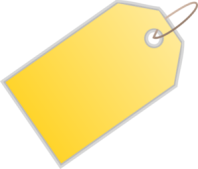 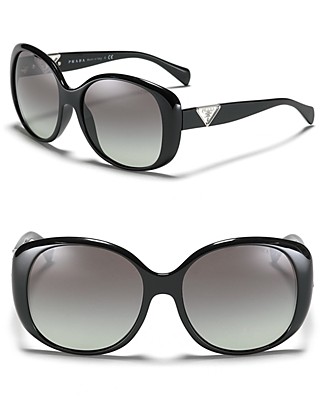 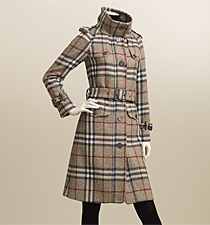 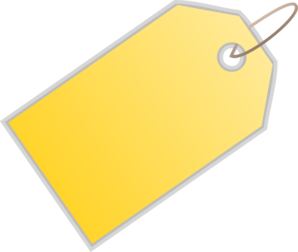 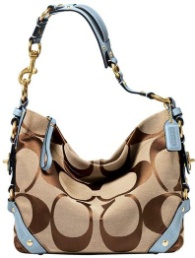 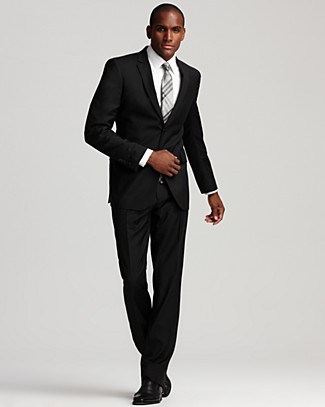 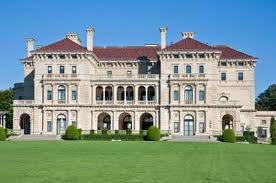 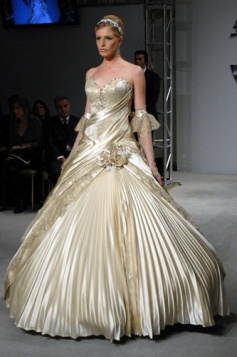 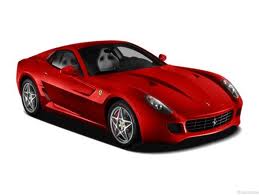 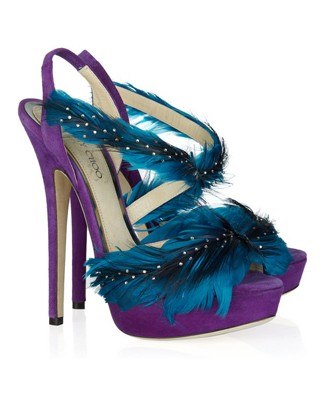 Find the pattern!  Write out the word in Spanish!tres, seis, _________________, doce, __________________doscientos, cuatrocientos, ____________________, ochocientostrecientos veintiuno, trescientos veintidós, trescientos veintitrés, _______________________mil, ____________________, doscientos cincuenta, ciento veinte y cincodos mil setecientos, ____________________, trescientos, cienHow many…?Light bulbs in the room? __________________________Days in a year? _____________________________Minutes in an hour? _________________________Seconds in an hour? __________________________Hours in a year? __________________________Years in a score? _________________________States in the U.S.? ______________________Dalmations in the Disney movie? ________________________mph on route 50? _________________________mph on the bypass? __________________________years in half a millennium? ________________________What year did Christopher Columbus come to the Americas? _________________________Dice game instructions:Two teams of two, 1 sheet of paper for each team, two diceThe object of the game is to get to 150 points in 9 rolls without going over.Both teams take turns rolling the dice.When your team rolls, you may choose to:add the #s of the two dice together ormultiply the #s of the two diceOnce you choose whether you are adding or multiplying, you must show all of your work on your sheet of paper.  Example:  Say your team rolls a 6 and a 5.  Your team chooses to multiply them together.Write on your paper: Turno 1: seis x cinco = treintaYour team must add the 9 rolls together to get a total closest to 150.  In the 9 rolls, you do have the opportunity to subtract twice to get closest to 150.	In other words, you could roll 9x, add, and get close to 150.	But… you may also roll 7x and subtract 2x to get close to 150.	Or… you may also roll 8x and subtract 1x to get close to 150.